ПРОЕКТ участников Межрегиональной Ярмарки  социально-педагогических инноваций (в рамках Года педагога и наставника в Российской Федерации) «Экологический туризм в детской образовательной организации»	 	Авторы: Рыженкова Евгения Алексеевна Воспитатель, МОУ СШ п. Ярославка ЯМРФомина Ирина МихайловнаВоспитатель, МОУ СШ п. Ярославка ЯМР	 	Контактная информация: Муниципальное общеобразовательное учреждение «Средняя школа поселка Ярославка» Ярославского муниципального района, (4852) 76-	22-93, 	76-22-42, 76-22-18  https://vk.com/club193972316https://vk.com/club215328933 Ярославль, 2023ОТЧЕТ системы Антиплагиат.ру - оригинальность 71.96% 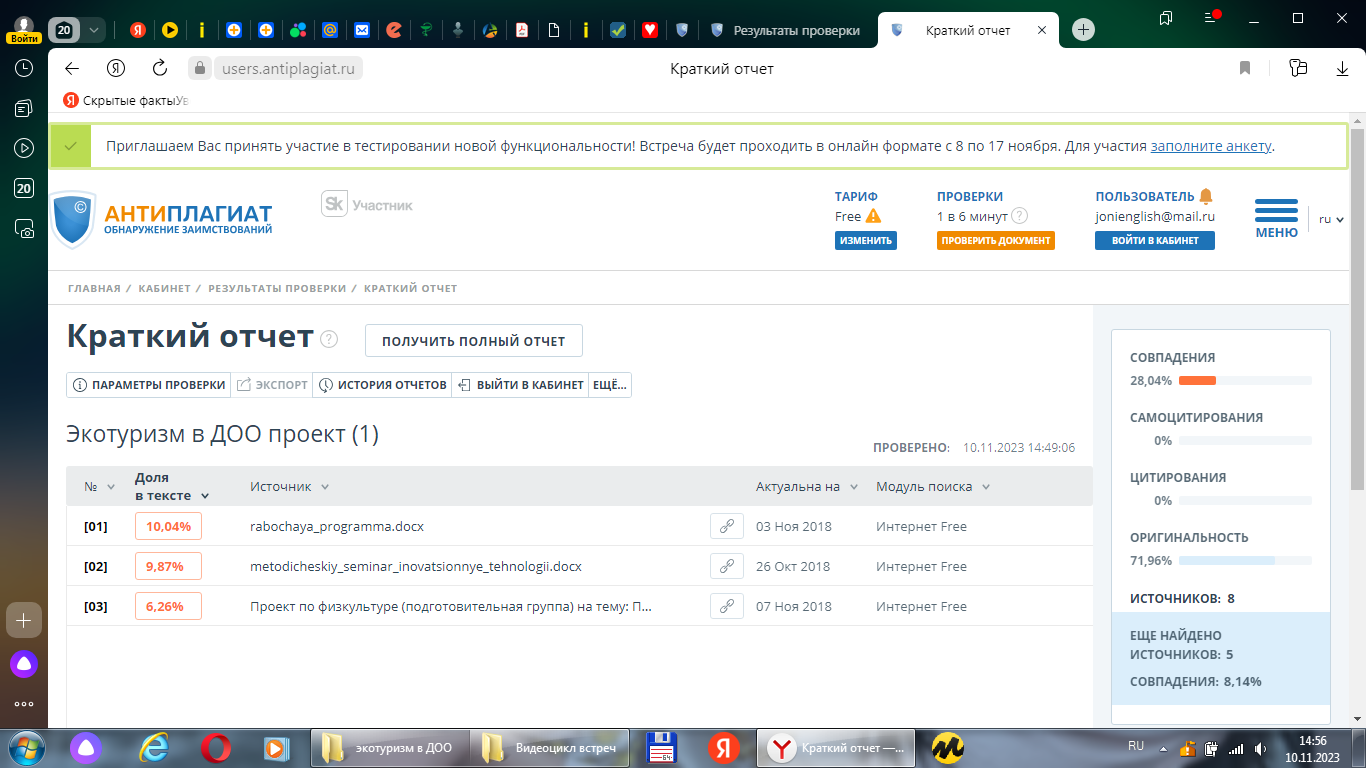 Актуальность проекта:  Современные тенденции в сфере дошкольного образования выдвигают новые требования к организации образовательной деятельности дошкольников. Сегодня интеграция образовательных областей актуальна, так как способствует формированию у детей целостной картины мира. Деятельность в рамках направления по экотуризму в полной мере обеспечивает интеграцию задач физического развития, экологического, эстетического и нравственного воспитания детей с использованием возможностей природной среды; позволяет удовлетворить потребность в активном участии в экологическом воспитании, развивает интерес к путешествиям, коммуникативные навыки, любознательность, наблюдательность, физические навыки и т. д.Актуальность выбора проектной проблемы связана с тем, что наш проект способствует формированию экологической культуры воспитанников, позволяет повысить уровень экологических знаний, формирует понимание взаимосвязей человека и природы, а главное понимание заботливого отношения к природе, пониманию идеи: созерцая – не разрушай!Основной задачей взрослого,  на наш взгляд, является формирование у детей любви и гуманного отношения к природе с ранних лет - от эмоциональных представлений о ней и основ картины мира в дошкольном возрасте до формирования мировоззрения и практического участия в экологической деятельности уже во взрослой жизни. Ценность данного направления во многом связана с формированием здорового образа жизни. Быть здоровым – естественное желание человека. Здоровье означает не только отсутствие болезней, но и физическое, психическое и социальное благополучие. Проблема сохранения и укрепления здоровья детей, приобщения их к здоровому образу жизни и активному отдыху остро стоит в современном обществе, где к дошкольникам в период перехода из детского сада в школу предъявляются высокие требования. На этой почве мы своевременно активизируем поиск подходов в физическом воспитании, позволяющих одновременно улучшать физические качества и развивать познавательные и умственные способности. В рамках родительского просвещения ведется регулярная работа по повышению уровня знаний об экологии, здоровом образе жизни, влиянии различных форм деятельности на свежем воздухе на общее развитие детей.Цель – реализация мероприятий, направленных на повышение эффективности экологического воспитания в процессе интегрированного подхода к организации детского эколого-ориентированного туризма; развитие краеведческих навыков; воспитание ответственности за экологию родного края; формирование патриотических чувств к малой родине.Теоретическое и методическое обоснование Современная экологическая ситуация в мире представляет собой важную задачу для человека - сохранение экологических условий жизни в биосфере. В этом смысле остро стоит вопрос экологической грамотности и экологической культуры нынешнего и будущих поколений. Повысить уровень грамотности детей дошкольного возраста можно с помощью экологического воспитания подрастающего поколения, которое должны проводить экологически компетентные педагоги, вооруженные знаниями, методами, позволяющими комплексно влиять на развитие личность ребенка, развивать все компоненты экологической культуры. Экологическое просвещение очень важно в наше время.  Дети и их родители, получившие определенные экологические концепции, будут более осторожны с природой. В будущем это может повлиять на улучшение экологической ситуации в нашем регионе и в стране.Основы экологической культуры могут быть заложены лишь в процессе непосредственного общения с природой, и педагогически грамотно организованной деятельности. Одним из эффективных видов деятельности, направленного на экологическое воспитание дошкольников, является детский туризм. Современные тенденции в области дошкольного образования указывают на то, что в дошкольном возрасте закладывается позитивное отношение к природе, к себе и окружающим людям. В реализации данной проблемы педагоги должны ориентироваться на воспитательный потенциал окружающей среды. Близость к ДОО разнообразных объектов природы - водоемы, поля, леса, являются дополнительными здоровьесберегающими факторами и мощными средствами экологического воспитания. Поэтому, детский туризм является одним из эффективных видов деятельности, позволяющий в полном объеме использовать все возможности природного окружения для комплексного решения задач экологического и физического воспитания детей.Благодаря этому можно сформировать у детей экологические знания, нормы и правила взаимодействия с природой, воспитания к ней сочувствия.На занятиях на экологической тропинке и экскурсиях дети знакомятся с природой, учатся видеть и понимать ее красоту. Познание природы оказывает сильное эмоциональное воздействие на детей, раскрывает гармонию и слаженность жизни. Развивается эстетическое чувство, вызывает интерес и любовь к природе. Ребенку особенно импонирует изучение живых организмов, природы своей родины, экскурсии на природу. На экскурсиях воспитанники узнают о природе во всем ее разнообразии. Любовь к Родине создается на основе познания ее природы. Осознание ребенком меры ответственности человека перед природой, необходимости сохранения ее богатства и разнообразия является условием формирования экологически грамотной личности.За основу по формированию у дошкольников любви и бережного отношения к природе нами взяты работы Ивановой А. И, Ивановой Г.П., Мазильниковой Н.Н., Сухомлинского В.А., С.Н. Николаевой и др.При выборе содержания, средств и материала, используемых для реализации проекта учитывается содержание образовательной программы ДОО, отражающей возрастные особенности развития детей. А также методика организации туристических прогулок в ДОУ Э. Я. Степаненковой, направления парциальной программы «Юный эколог» С.Н. Николаевой. Практическая значимость проекта Для реализации проекта была создана развивающая предметно-пространственная среда нашего дошкольного учреждения. На территории детского сада разработан маршрут «экологическая тропа»,   маршрутные дорожки, по которым дети путешествуют.  Исходя из комплекса условий – насыщенной экологической среды на территории учреждения, интереса детей к окружающему миру -  были  организованы центры опытно-исследовательской деятельности  на верандах. В помещении детского сада  для успешной и качественной работы по проекту организовали: ботанический сад, огороды на окошках, краеведческие уголки в группах.  Особый отклик у детей вызвало такое образовательное пространство как мини-ботанический сад. Дети имеют возможность наблюдать за ростом и жизнью растений принимать активное участие в уходе за ними. Через трудовые поручения, опыты, беседы, наблюдения дети узнают много интересного о мире растений, начинают их ценить, идет активное развитие экологического мышления.Также мы нашли для себя новую нетрадиционную форму работу на экологической тропинке – это прогулки-пленер, что означает рисование на улице. В летний период дети с удовольствием выносят материалы и инструменты на прогулку в зону для рисования, которая раположена около станции «Луг».В нашем образовательном учреждении ежегодно проходят акции, которые затрагивают тему экологии. Акции проходят совместно с педагогами, детьми и родителями. К ним, относятся, например, "Зеленая елочка - живая иголочка" - акция по сбережению живого дерева, против бессмысленной массовой их вырубки к Новому году, «Покорми птиц зимой», «Наши младшие друзья», «Сдай батарейку-спаси ежика», «Добрые крышечки», «Сбор макулатуры» и другие. Совместно с коллегами мы регулярно ищем новые пути сотрудничества с родителями. Ведь у нас с ними одна цель - воспитывать будущих созидателей жизни.Таким образом, применение инновационных технологий в направлении детского экологического туризма в условиях ФГОС ДО позволяет достигнуть главной цели экологического воспитания. Использование инновационных технологий в целом приводит к тому, что ребенок получает знания, которые прочно закрепляются в его подсознании. Материалы проекта могут быть использованы педагогами при реализации образовательной деятельности по направлению «Экологический туризм в детской образовательной организации».Технологии и методики: Основные формы работы по экотуризму в ДОО – прогулки-походы (экскурсии), экологическая тропа на территории детского сада. Прогулки за территорией десткого сада могут быть нескольких видов: экологические прогулки-экскурсии, прогулки-пленер, сюжетные прогулки, туристические праздники, которые осуществляются обязательно с участием родителей. На таких прогулках применяются игровые технологии (эстафеты, викторины, тематические развлечения и т.д.)На экологической тропинке возможно заниматься более разнообразными видами деятельности. Это квест-игры, трудовой десант, коллекционирование, работа в мини-лаборатории, наблюдение, экологические праздники, конкурсы, фотовыставки, чтение художественной литературы, театральные инсценировки, экскурсии, целевые прогулки и т.д. Описание проекта, практики, опытаБлагодаря разработке проекта «Экологический туризм в ДОО» нами разработан маршрут экологической тропы на территории нашего учреждения с видовыми точками: луг, птичья столовая, деревенское подворье, тихий уголок в лесу, яблоневый сад, тополинная роща, мини-огород, цветник, пень.В качестве дидактического пособия нами создан лепбук «Детский экотуризм», который мы применяем на занятиях по экологическому воспитанию.В создании видовых точек активное участие принимали родители воспитанников, для создания точки «Птичья столовая» несколько семей изготовили кормушки для птиц, посодействовали в организации мини-лаборатории. Также экологическая тропинка позволяет максимально использовать пространство прилегающей территории к зданию ДОО для реализации проекта. В течении года проведено 2 прогулки-экскурсии совместно с родителями за территорией детского сада в шаговой доступности в березовой роще: «Туристический праздник» (летний период), «В зимнем парке» (зимний период). Для прогулок-походов тщательно подбирается объект или местность, продумывается безопасность воспитанников. В туристических походах родители детей, являются нашими партнерами и помощниками. Они принимают активное участие в предварительной и последующей туристической деятельности.Такие прогулки — выходного дня нужны детям, они приносят много радости. Дети и их родители получают удовольствие от общения с природой и оздоравливают свой организм, возникнут положительные эмоции, формируется бережное отношение к природе, а также закрепляют на практике полученные знания. Также основной формой работы в направлении воспитания экологической культуры мы применяем онлайн-консультации, транслируем фотоотчеты о проведенных занятиях на экологической тропе и в непосредственной образовательной деятельности на групповых страницах для родителей в соцсетях; видеозаписи с экологических праздников на открытом школьном Ютуб-канале https://yandex.ru/video/preview/15788613528472311933 . Отражение материалов на сайте организацииПроект размещен на сайте образовательной организации. Список используемой литературыАлябьева Е.А. Природа. Сказки и игры для детей.  - М.: ТЦ Сфера, 2019.Артемова Л. В. Окружающий мир в дидактических играх дошкольников/Пособие для воспитателей детей дошкольного возраста. -М.: Просвещение, 2017.Воронкевич О. А. Добро пожаловать в экологию. СПб., Детство-Пресс, 2016.Николаева Н. Н Юный эколог. Система работы с детьми в детском саду, М., Мозаика-Синтез, 2010.От рождения до школы: основная общеобразовательная программа дошкольного образования/под редакцией Н.Е. Вераксы, Т.С. Комаровой, М.А. Васильевой. –М.: МОЗАИКА-СИНТЕЗ, 2012. -336сРыжова, Н. А. Наш дом – природа: программа экологического воспитания дошкольников [Текст] / Н. А. Рыжова. – М.: Карапуз, 2012. – 23 с.Смирнова В. В., Балуева Н. И. Тропинка в природу. Экологическое образование в детском саду. - Спб.: Издательство РГПУ ИМ. А. и. Герцена, 2017.Степаненкова Э.Я. С 79 Теория и методика физического воспитания и развития. ребенка: Учеб. пособие для студ. высш. учеб. заведений / Эмма Яковлевна Степаненкова. — 2-е изд., испр. — М.: Издательский центр «Академия», 2006. — 368 с.Чердымова Е. И., Инновационные технологии в формировании экологического сознания у дошкольников [Электронный ресурс] / Е.И. Чердымова. -  Известия Самарского научного центра Российской академии наук, № 5.- 2021.Задачи Предполагаемые результаты Предполагаемые результаты Познакомить воспитанников с понятиями и основами о экологическом туризмеСформированность знаний воспитанников по основам экологической культуры, навыкам ориентирования, применения туристского снаряжения, закреплены правила поведения в окружающей среде Сформированность знаний воспитанников по основам экологической культуры, навыкам ориентирования, применения туристского снаряжения, закреплены правила поведения в окружающей среде Расширять знания родителей воспитанников о детском туризмеПовышенный уровень осведомленности родителей в направлении детского туризма, осознание роли прогулок на свежем воздухе для здорового образа жизни, закреплены знания основ безопасности поведения на природе, сформировано желание вести здоровый образ жизниПовышенный уровень осведомленности родителей в направлении детского туризма, осознание роли прогулок на свежем воздухе для здорового образа жизни, закреплены знания основ безопасности поведения на природе, сформировано желание вести здоровый образ жизниРасширять знания родителей воспитанников о детском туризмеОбменяться опытом педагогу-наставнику и молодому специалисту в рамках работы по направлению «Экологический туризм в ДОО»Совместный поиск инновационных форм и методов работы с детьми дошкольного возраста в направлении «Экологический туризм в ДОО».